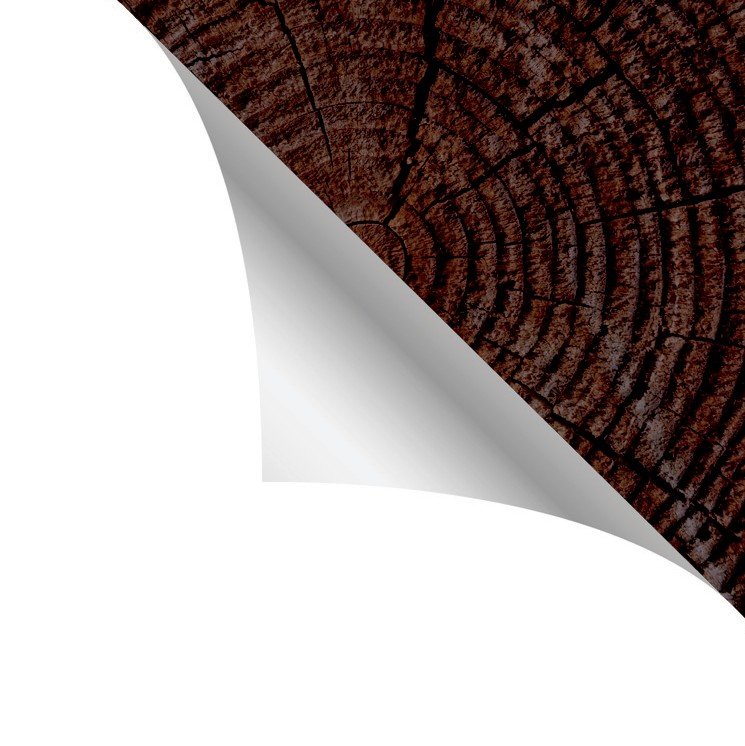 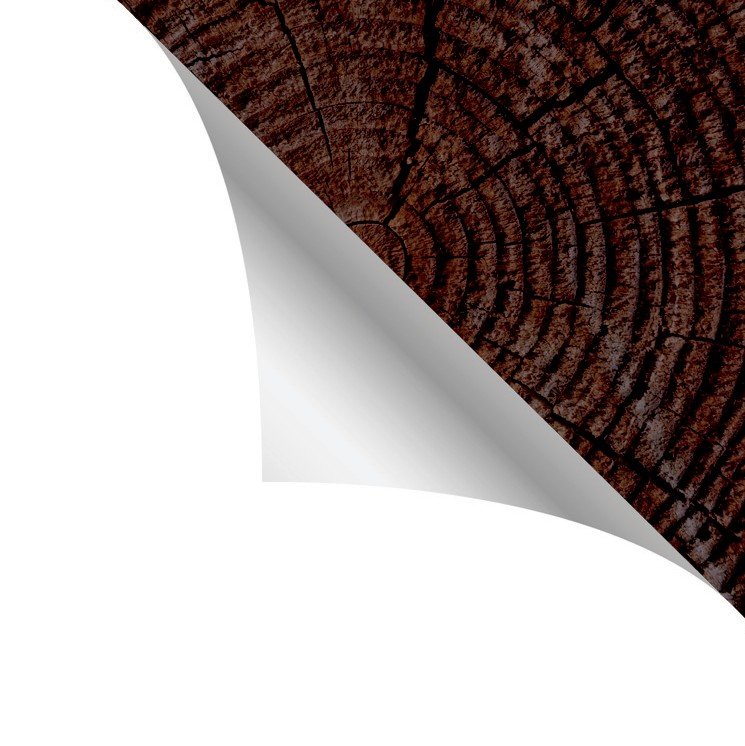 Laat je uitdagen en ontdek Scouting! Ga de uitdaging aan door tijdens onze open week van maandag 15 t/m donderdag 18 april een keer te komen kijken. Daarna mag je nog eens 3x vrijblijvend komen kijken, voordat je besluit of je lid wilt worden of niet. Kijk voor meer informatie op onze website (www.scoutingdeklomp.nl)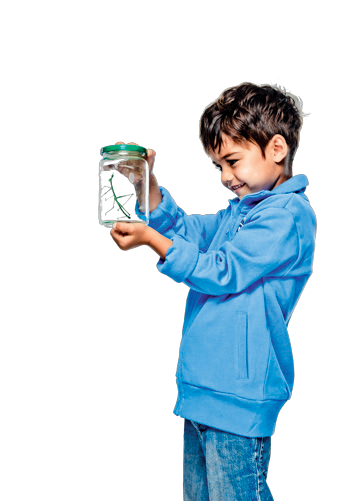 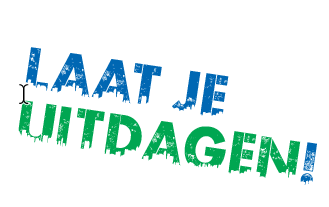 Waar  en  wanneer? Geukerdijk 100, HaaksbergenGroepLeeftijdDraaiavondTijdBevers5 tot 8 jaarDonderdag18:15 – 19:30 uurKleine Welpen8 tot 10 jaarMaandag18:00 – 19:30 uurGrote Welpen10 tot 12 jaarDinsdag18:30 – 20:00 uurScouts12 tot 15 jaarWoensdag19:00 – 20:30 uurExplorers15 – 18 jaarDonderdag19:00 – 20:30 uurRover ScoutsVanaf 18 jaarDonderdag19:00 – 20:30 uur